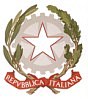 DIREZIONE DIDATTICA STATALE 2° CIRCOLOVIA PIOPPAZZE, SNC 84087 SARNO  (SA) TEL. 081 5136370 e-mail: saee158002@istruzione.it  PEC. saee158002@pec.istruzione.it  sito web: http://www.secondocircolosarno.edu.itC.F.80022250650MODELLO A: personale docenteAl Dirigente Scolastico2° Circolo Didattico SarnoDICHIARAZIONE DI DISPONIBILITA’ AD EFFETTUARE PROGETTI EXTRACURRICOLARI A.S. 2020/21.Il/la sottoscritto/a__________________________________________________nato/a il __/__/______ a _______________________________________Prov. (___)in servizio in qualità di docente di scuola primaria presso codesta Istituzione Scolastica nel plesso di _____________________________DICHIARAla propria disponibilità ad effettuare nell’a.s. 2020/21 progetti extracurricolari per l’ampliamento dell’offerta formativa.In fedeSarno,___/01/2021										Firma del docente									      ________________________